CGDI Prog BMWDisable F-series Key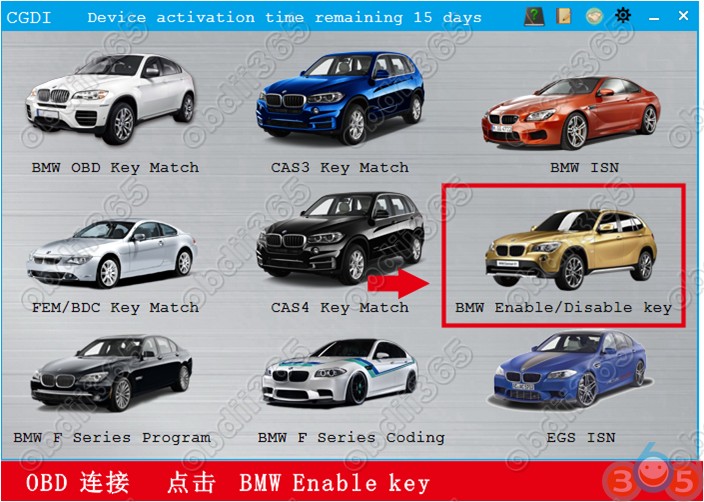 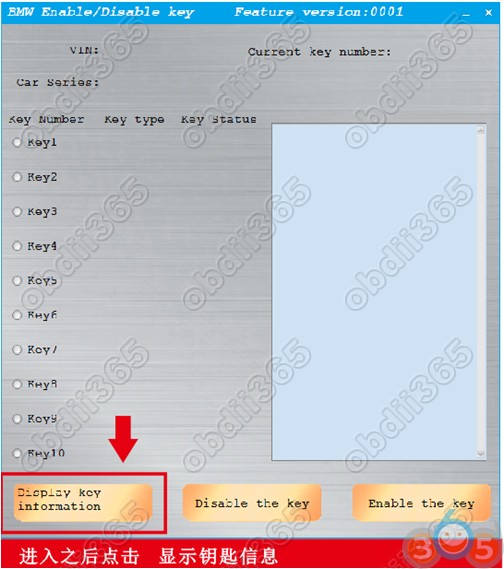 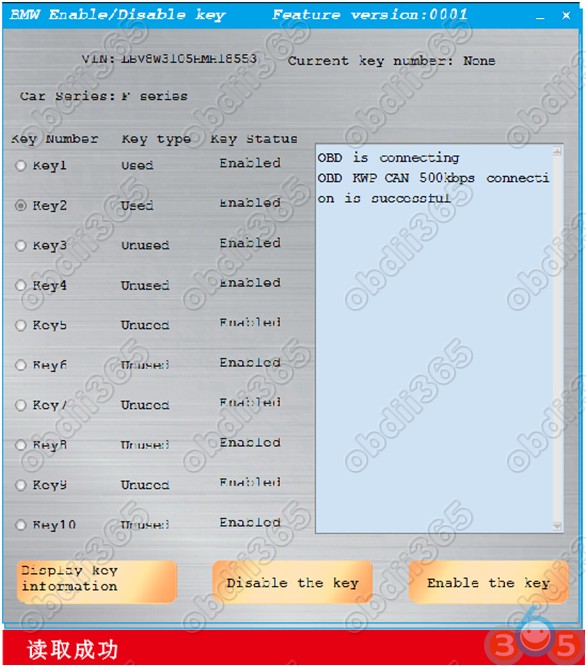 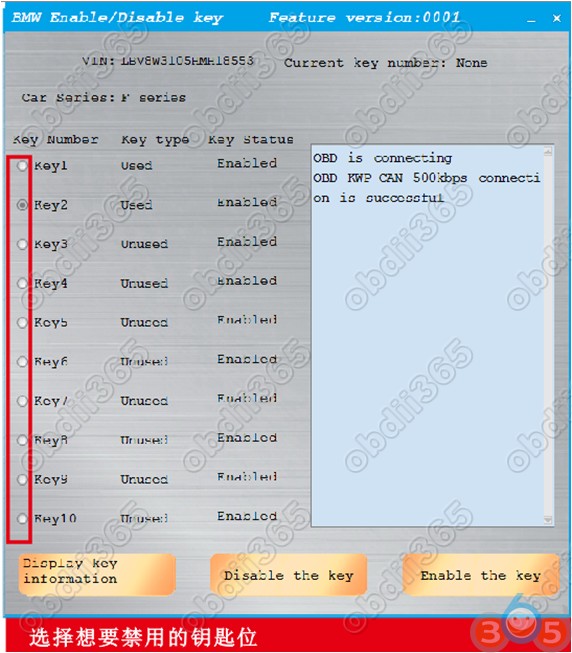 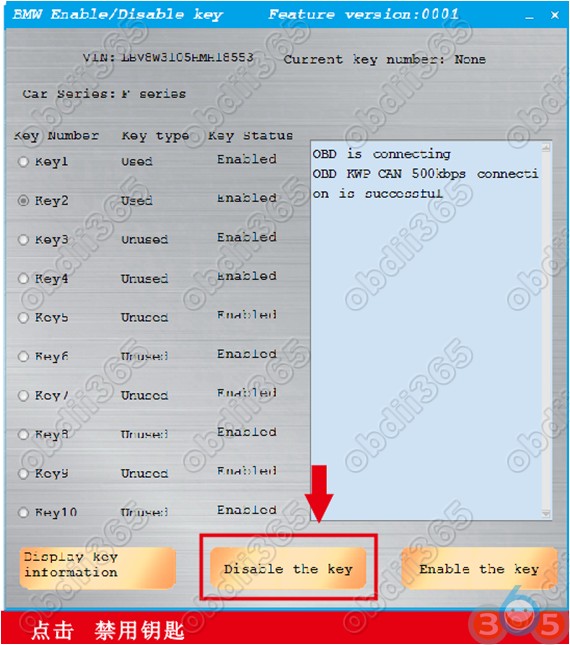 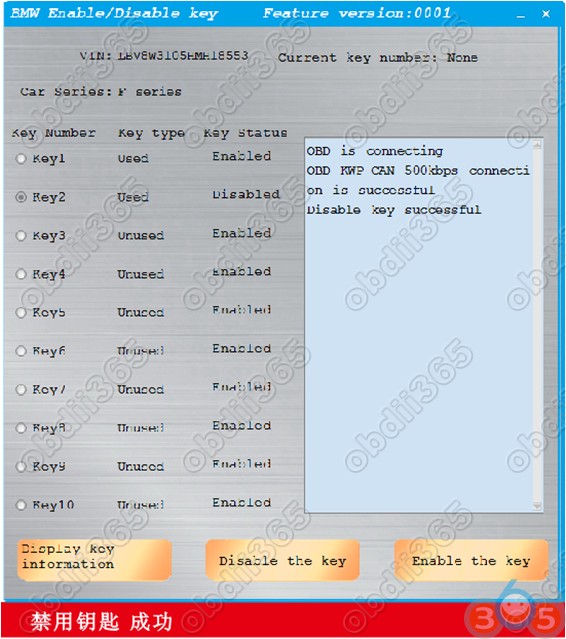 www.obdii365.com